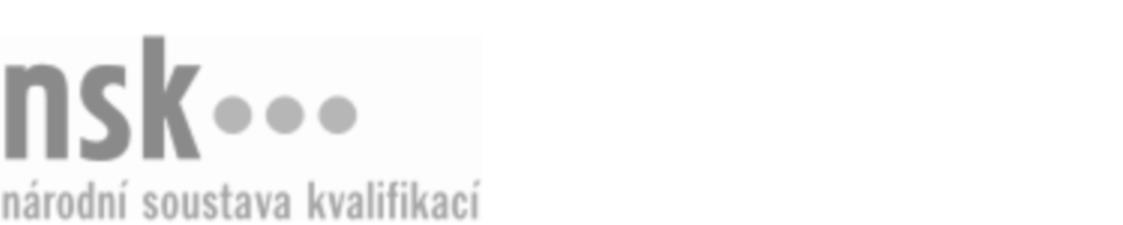 Kvalifikační standardKvalifikační standardKvalifikační standardKvalifikační standardKvalifikační standardKvalifikační standardKvalifikační standardKvalifikační standardMontér/montérka vodoměrů (kód: 36-144-H) Montér/montérka vodoměrů (kód: 36-144-H) Montér/montérka vodoměrů (kód: 36-144-H) Montér/montérka vodoměrů (kód: 36-144-H) Montér/montérka vodoměrů (kód: 36-144-H) Montér/montérka vodoměrů (kód: 36-144-H) Montér/montérka vodoměrů (kód: 36-144-H) Autorizující orgán:Ministerstvo zemědělstvíMinisterstvo zemědělstvíMinisterstvo zemědělstvíMinisterstvo zemědělstvíMinisterstvo zemědělstvíMinisterstvo zemědělstvíMinisterstvo zemědělstvíMinisterstvo zemědělstvíMinisterstvo zemědělstvíMinisterstvo zemědělstvíMinisterstvo zemědělstvíMinisterstvo zemědělstvíSkupina oborů:Stavebnictví, geodézie a kartografie (kód: 36)Stavebnictví, geodézie a kartografie (kód: 36)Stavebnictví, geodézie a kartografie (kód: 36)Stavebnictví, geodézie a kartografie (kód: 36)Stavebnictví, geodézie a kartografie (kód: 36)Stavebnictví, geodézie a kartografie (kód: 36)Týká se povolání:Kvalifikační úroveň NSK - EQF:333333333333Odborná způsobilostOdborná způsobilostOdborná způsobilostOdborná způsobilostOdborná způsobilostOdborná způsobilostOdborná způsobilostNázevNázevNázevNázevNázevÚroveňÚroveňZákladní orientace v technických normách a legislativě v oboru vodovodů a kanalizacíZákladní orientace v technických normách a legislativě v oboru vodovodů a kanalizacíZákladní orientace v technických normách a legislativě v oboru vodovodů a kanalizacíZákladní orientace v technických normách a legislativě v oboru vodovodů a kanalizacíZákladní orientace v technických normách a legislativě v oboru vodovodů a kanalizací33Montáž vodoměrůMontáž vodoměrůMontáž vodoměrůMontáž vodoměrůMontáž vodoměrů33Vedení evidence stanovených měřidelVedení evidence stanovených měřidelVedení evidence stanovených měřidelVedení evidence stanovených měřidelVedení evidence stanovených měřidel33Poradenská činnost zákazníkům v oblasti měření spotřeby vody a fakturacePoradenská činnost zákazníkům v oblasti měření spotřeby vody a fakturacePoradenská činnost zákazníkům v oblasti měření spotřeby vody a fakturacePoradenská činnost zákazníkům v oblasti měření spotřeby vody a fakturacePoradenská činnost zákazníkům v oblasti měření spotřeby vody a fakturace44Dodržování BOZP při činnostech spojených s montáží vodoměruDodržování BOZP při činnostech spojených s montáží vodoměruDodržování BOZP při činnostech spojených s montáží vodoměruDodržování BOZP při činnostech spojených s montáží vodoměruDodržování BOZP při činnostech spojených s montáží vodoměru33Montér/montérka vodoměrů,  29.03.2024 5:39:02Montér/montérka vodoměrů,  29.03.2024 5:39:02Montér/montérka vodoměrů,  29.03.2024 5:39:02Montér/montérka vodoměrů,  29.03.2024 5:39:02Strana 1 z 2Strana 1 z 2Kvalifikační standardKvalifikační standardKvalifikační standardKvalifikační standardKvalifikační standardKvalifikační standardKvalifikační standardKvalifikační standardPlatnost standarduPlatnost standarduPlatnost standarduPlatnost standarduPlatnost standarduPlatnost standarduPlatnost standarduStandard je platný od: 21.10.2022Standard je platný od: 21.10.2022Standard je platný od: 21.10.2022Standard je platný od: 21.10.2022Standard je platný od: 21.10.2022Standard je platný od: 21.10.2022Standard je platný od: 21.10.2022Montér/montérka vodoměrů,  29.03.2024 5:39:02Montér/montérka vodoměrů,  29.03.2024 5:39:02Montér/montérka vodoměrů,  29.03.2024 5:39:02Montér/montérka vodoměrů,  29.03.2024 5:39:02Strana 2 z 2Strana 2 z 2